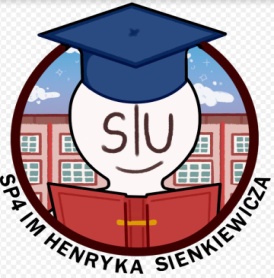 SZKOŁA PODSTAWOWA NR 4IM. HENRYKA SIENKIEWICZA 
W GRAJEWIE FORMULARZ ZGŁOSZENIOWY 
„POMOC UCZNIOWSKA”Karta do wypełnienia przez uczniów Szkoły Podstawowej nr 4 
im. Henryka Sienkiewicza w Grajewie, którzy potrzebują pomocy w nauce. ………..……………………….............                                     …………………………………………………..(miejscowość, data)                                                             (podpis )Imię i nazwisko ucznia potrzebującego pomocyKlasaZakres pomocy (napisz z czego potrzebujesz pomocy – przedmiot, partia materiału itp.)Dzień i godzina, w której dysponujesz czasem wolnym